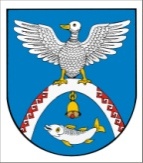 Пятьдесят вторая сессия                                                    № 370 седьмого созыва                  			     	                21 февраля 2024 года   О внесении изменений в решение Собрания депутатов Новоторъяльского муниципального района Республики Марий Эл          от 25 декабря 2019 года № 29 «Об утверждении Положения о бюджетном процессе в Новоторъяльском муниципальном районе Республики Марий Эл»В соответствии с Бюджетным кодексом Российской Федерации, 
Уставом Новоторъяльского  муниципального района Республики Марий Эл Собрание депутатов Новоторъяльского  муниципального районаРеспублики Марий ЭлРЕШИЛО:1. Внести в Положение о бюджетном процессе в Новоторъяльском муниципальном районе Республики Марий Эл, утвержденное решением Собрания депутатов Новоторъяльского муниципального района Республики Марий Эл от 25 декабря 2019 года № 29 (в редакции решений  от 31 марта 
2020 года № 53, от 09 октября 2020 года № 90, от 27 октября 2021 года 
№ 201, от 19 января 2022 года № 232, от 26 мая 2022 года № 253, 
от 15 февраля 2023 года № 304, от 11 октября 2023 года № 334) (далее - Положение) следующие изменения:1.1. Статью 1 Положения изложить в следующей редакции:«Статья 1. Участники бюджетного процессаУчастниками бюджетного процесса Новоторъяльского муниципального района Республики Марий Эл являются:Собрание депутатов Новоторъяльского муниципального района Республики Марий Эл (далее – Собрание депутатов Новоторъяльского муниципального района);Глава Новоторъяльского муниципального района Республики 
Марий Эл (далее – Глава Новоторъяльского муниципального района);Администрация Новоторъяльского муниципального района Республики Марий Эл (далее – администрация Новоторъяльского муниципального района);Финансовое управление администрации Новоторъяльского муниципального района Республики Марий Эл (далее - Управление 
по финансам);Главные распорядители (распорядители) бюджетных средств;Главные администраторы (администраторы) доходов бюджета;Главные администраторы (администраторы) источников финансирования дефицита бюджета;Получатели бюджетных средств.»;1.2. Статью 4 Положения дополнить пунктами 4-6 следующего содержания:«4. Доходы бюджета Новоторъяльского муниципального района формируются в соответствии с положениями глав 6 и 9 Бюджетного кодекса.5. Расходы бюджета Новоторъяльского муниципального района формируются в соответствии с положениями глав 10 и 11 Бюджетного кодекса.6. Дефицит бюджета Новоторъяльского муниципального района 
и источники его финансирования, муниципальный долг Новоторъяльского муниципального района, эмиссия и обращение муниципальных ценных бумаг Новоторъяльского муниципального района определяются 
в соответствии с положениями глав 13, 14 и 14.1 Бюджетного кодекса.»;1.3. Абзац шестой пункта 1 статьи 5 Положения изложить в следующей редакции:«прогноз основных характеристик (общий объем доходов, общий объем расходов, дефицита (профицита) бюджета) консолидированного бюджета муниципального образования на очередной финансовый год 
и плановый период;»;1.4. Подпункт 5 пункта 9 статьи 12 Положения изложить в следующей редакции:«5) в случае перераспределения бюджетных ассигнований между разделами, подразделами, целевыми статьями, группами (группами 
и подгруппами) видов расходов классификации расходов бюджетов в связи 
с принятием в установленном администрацией Новоторъяльского муниципального района порядке решения о внесении изменений 
в утвержденные паспорта муниципальных программ Новоторъяльского муниципального района (комплексной программы), паспорт структурного элемента такой программы в пределах общего объема бюджетных ассигнований, предусмотренных в бюджете Новоторъяльского муниципального района на реализацию мероприятий в рамках каждой муниципальной программы Новоторъяльского муниципального района;»;1.5. Статью 16 Положения дополнить пунктом 6 следующего содержания:«6. Внешняя проверка годового отчета об исполнении бюджета Новоторъяльского муниципального района может осуществляться Государственной счетной палатой Республики Марий Эл в случае заключения соглашения Собранием депутатов Новоторъяльского муниципального района с Государственной счетной палатой Республики Марий Эл о передаче ей полномочий по осуществлению внешнего муниципального финансового контроля и в порядке, установленном Законом Республики Марий Эл от 3 января 1997 года № 13-З «О Государственной счетной палате Республики Марий Эл», с соблюдением требований Бюджетного кодекса и с учетом особенностей, установленных федеральными законами.»;1.6. Статьи 17 и 18 Положения изложить в следующей редакции:«Статья 17. Заключение на годовой отчет об исполнении бюджета Новоторъяльского муниципального районаЗаключение на годовой отчет об исполнении бюджета Новоторъяльского муниципального района с указанием недостатков отчета об исполнении бюджета Новоторъяльского муниципального района, в случае их выявления, учитывается при рассмотрении отчета Собранием депутатов Новоторъяльского муниципального района.Статья 18. Представление, рассмотрение и утверждение отчета
об исполнении бюджета Новоторъяльского муниципального района Собранием депутатов Новоторъяльского муниципального района1. Собрание депутатов Новоторъяльского муниципального района рассматривает отчет об исполнении бюджета Новоторъяльского муниципального района за финансовый год после получения заключения 
о результатах внешней проверки указанного отчета.Отчет об исполнении бюджета Новоторъяльского муниципального района за финансовый год вносится Главой Новоторъяльского муниципального района в Собрание депутатов Новоторъяльского муниципального района ежегодно в срок до 1 мая текущего года.По итогам рассмотрения отчета об исполнении бюджета Новоторъяльского муниципального района за финансовый год, заключения на годовой отчет об исполнении бюджета Новоторъяльского муниципального района,  Собрание депутатов Новоторъяльского муниципального района принимает одно из следующих решений:об утверждении отчета об исполнении бюджета Новоторъяльского муниципального района за финансовый год;об отклонении отчета об исполнении бюджета Новоторъяльского муниципального района за финансовый год, если при исполнении решения 
о бюджете были допущены нарушения.2. Одновременно с отчетом об исполнении бюджета Новоторъяльского муниципального района представляется:информация о результатах финансового контроля за отчетный период, осуществленного Управлением по финансам;информация о предоставленных и погашенных бюджетных кредитах, о предоставленных муниципальных гарантиях, о внутренних заимствованиях и о состоянии муниципального внутреннего долга и (или) внешнего долга.».2. Настоящее решение вступает в силу после его обнародования, 
за исключением положений, для которых настоящим решением установлен иной срок вступления их в силу.Положения пункта 1.4. настоящего решения вступают в силу после его обнародования и распространяются на правоотношения, возникшие 
с 1 января 2024 года.3. Настоящее решение обнародовать на информационном стенде Собрания депутатов Новоторъяльского муниципального района Республики Марий Эл в установленном порядке и разместить в информационно-телекоммуникационной сети «Интернет» официальный интернет-портал Республики Марий Эл (адрес доступа: https://mari-el.gov.ru/municipality/toryal/). 4. Контроль за исполнением настоящего решения возложить 
на постоянную комиссию по экономическим вопросам, бюджету, налогам 
и собственности.Глава Новоторъяльского муниципального района 					            Е.В. НебогатиковРОССИЙ ФЕДЕРАЦИЙМАРИЙ ЭЛ РЕСПУБЛИКАМАРИЙ ЭЛ РЕСПУБЛИКЫН 
У ТОРЪЯЛ  МУНИЦИПАЛ  РАЙОНЫНДЕПУТАТ-ВЛАК  ПОГЫНЖОПУНЧАЛРОССИЙСКАЯ ФЕДЕРАЦИЯ РЕСПУБЛИКА МАРИЙ ЭЛСОБРАНИЕ ДЕПУТАТОВ НОВОТОРЪЯЛЬСКОГО МУНИЦИПАЛЬНОГО РАЙОНА                РЕСПУБЛИКИ МАРИЙ ЭЛРЕШЕНИЕ